Информацияо выполнении отраслевого соглашения по учреждениям отрасли образования муниципального образования Гулькевичский районНазвание территории Гулькевичская районная организация Общероссийского Профсоюза образования.Срок действия Соглашения - 2021-2023 годы.Заседание отраслевой комиссии по регулированию социально - трудовых отношений по итогам выполнения Отраслевого соглашения за 2021 год, протокол № 16.Раздел «Общие положения»Отраслевое  соглашение заключено в соответствии с законодательством Российской Федерации на 2021-2023 годы, с учетом отраслевого соглашения, по организациям, находящимся в ведении министерства  образования, науки и молодежной политики Краснодарского края, на 2019 – 2021 годы, Краснодарского краевого трехстороннего Соглашения между Краснодарским краевым объединением организаций профсоюзов, Ассоциацией «Объединение работодателей Краснодарского края» и администрацией  Краснодарского края с целью определения согласованных позиций сторон по созданию необходимых трудовых и социально-экономических условий для работников и обеспечения стабильной и эффективной деятельности образовательных  и иных организаций, находящихся в ведении управления образования администрации муниципального образования Гулькевичский район. Отраслевое соглашение по учреждениям отрасли образования муниципального образования Гулькевичский район на 2021 - 2023 годы заключено между управлением образованием муниципального образования и Гулькевичской районной организацией Общероссийского Профсоюза образования и прошло уведомительную регистрацию в отделе трудовых отношений, охраны труда и взаимодействия с работодателями ГКУ КК «ЦЗН» Гулькевичского района. В период действия Отраслевого Соглашения по организациям образования МО Гулькевичский район Краснодарского края на 2021-2023 год, был сохранен   достигнутый уровень гарантий для работников отрасли образования.Соглашение заключено в соответствии с законодательством Российской Федерации и является правовым актом, устанавливающим общие принципы регулирования социально-трудовых и связанных с ними экономических отношений, а также определяет условия оплаты труда, трудовые гарантии и льготы работников отрасли образования района.Обязательства соглашения распространяются на всех работников образовательных организаций, а это 1783 человека и применяются при заключении коллективных, а также трудовых договоров с работниками и при разрешении индивидуальных и коллективных трудовых споров.Контроль за выполнением Отраслевого Соглашения осуществляется сторонами Соглашения, а также отделом трудовых отношений, охраны труда и взаимодействия с работодателями ГКУ КК «Центра занятости населения» Гулькевичского района. Текущий контроль выполнения соглашения осуществлялся районной комиссией по регулированию социально-трудовых отношений, действующей согласно приказа начальника управления образования и утверждённого Положения. Итоги проверок рассматриваются на совместных заседаниях коллегии управления образования и Президиума районной организации Профсоюза.  Имеется План мероприятий по выполнению отраслевого Соглашения в виде таблицы. Раздел «Обязательства представителей сторон Соглашения»Представители сторон Соглашения обязуются участвовать в работе своих руководящих, совещательных органов, а также оказывать взаимные консультации (переговоры) по вопросам финансирования, обеспечения гарантий социально-трудовых прав работников и другим возникающим вопросам.Обеспечивается учет мнения Профсоюза при разработке и принятии нормативных правовых актов, затрагивающих социально - трудовые, экономические и профессиональные интересы работников. Все изданные в образовательном учреждении нормативно-правовые акты, касающиеся работников, согласуются с председателями первичных профсоюзных организаций, которые непосредственно участвуют в аттестации педагогических и руководящих работников, распределении стимулирующих выплат, в принятии решений о предоставлении к награждению работников отраслевыми и государственными наградами.На  рассмотрение органов местного самоуправления по инициативе Профсоюза за отчетный период Вопросы, связанные с реализацией социально-трудовых прав и интересов работников отрасли, не выносились.Раздел «Развитие социального партнерства и участие профсоюзных органов в управлении образовательными организациями»По сложившейся практике дважды в год подводятся итоги выполнения коллективных договоров. Практически все положения районного Соглашения, коллективных договоров выполняются. Социальные партнеры стремились строить свои взаимоотношения с учетом равноправия сторон, реальности и добровольности принятия на себя обязательств.При проведении всех комплексных проверок управление образования совместно с президиумом районной организации Профсоюза изучает практику совместной работы администрации и профсоюзных комитетов по выполнению коллективных договоров.  Представители районной организации Профсоюза участвуют во всех действующих руководящих и совещательных органах. Председатель районной организации входит в Общественный Совет при главе администрации, коллегии управления образования, аттестационной комиссии, многочисленных других комиссий и советов по вопросам оплаты труда, охраны труда, проведения летне-оздоровительной кампании и т.д. Отраслевой комиссией по регулированию социально-трудовых отношений за отчетный период рассматривались следующие вопросы:Профессиональная переподготовка педагогических кадров.Аттестация рабочих мест в образовательных организациях.Осуществлялось изучение опыта и контроль за состоянием и эффективностью коллективно-договорного регулирования социально-трудовых отношений в отрасли.   Например, председатели МБОУ СОШ    № 2 г. Гулькевичи, МБДОУ д/с № 26  п.Венцы,  МБУДО ЦРТДиЮ, МБДОУ д/с 28 после работы над новым коллективным договором ознакомили коллег с изменениями и дополнениями.   Освещение результатов выполнения Отраслевого Соглашения происходит   на официальных сайтах в сети Интернет.При содействии органов местного самоуправления, осуществляется совместная деятельность по реализации молодежной политики, а именно организация работы по формированию и обучению резерва из числа молодежи на руководящие должности. Осуществляет работу Школа «Молодого руководителя», где в резерве из числа молодых педагогов на должность руководителя состоит 2 человека.На базе школ 2021-2022 учебном году работает 23 школы – 126 классов казачьей направленности, гуманитарной направленности 1 школа – 1 класс, социально – гуманитарной направленности 5 школ – 5 классов медико-биологической направленности 1 школа- 1 класс, психолого-педагогической направленности 1 школа – 1 класс, 1 школа – 1 класс информационно –технологической  направленности, 1 школа – 1 класс  естественно- научной направленности, 10 школ - 16 классов социально – экономической направленности, 1 школа – 1 класс социально – педагогической направленности,1 школ  – 4 класса экономико-математической направленности, 2 школы – 3 класса агротехнологической (агротехнической) направленности, 1 школа – 1 класс индивидуальные учебные планы, 1 школа – 2 класса оборонно – спортивной направленности, 4 школы - 6 классов химико-биологической, физико – химической направленности 1 школа – 1 класс, 2 школы - 4 класса биолого-географической направленности, технологическая, техническая – 2 школы 4 класса, универсальный профиль 2 школы – 2 класса.В районной организации Профсоюза действует Совет молодых педагогических работников.Раздел «Трудовые отношения»Случаев расторжение трудового договора с руководителем образовательного учреждения, являющегося членом Профсоюза, по основанию, предусмотренному пунктом 2 статьи 278 ТК РФ за отчетный период 2021 г. не было.	Соблюдается в образовательных организациях порядок хранения и использования персональных данных работников. Работодатели совместно с первичными профсоюзными организациями принимают локальные нормативные акты, регламентирующие защиту персональных данных работника. Обеспечивается право работников отрасли на защиту их персональных данных в соответствии со ст. 85-90 Трудового кодекса Российской Федерации, Федеральным законом от 27 июля 2006 года №152- ФЗ «О персональных данных».Раздел «Оплата труда и нормы труда»       Размер средней заработной платы работников отрасли образования в   2021 году, составил: 29 686,76 рублей.       Случаев задержки выплаты заработной платы и отпускных не было. Исполняется сохранение повышенной оплаты труда занятым на работах с вредными и (или) опасными и иными особыми условиями труда в случае, если в установленном порядке не проведена специальная оценка условий труда.      Обеспечивается выплата гарантий педагогическим работникам повышающего коэффициента к окладу (должностному окладу), ставке заработной платы с учетом имеющейся квалификационной категории, если совпадают должностные обязанности, профили работы.      Осуществляется выполнение обязательств по оплате труда педагогических работников  с учетом квалификационной категории независимо от преподаваемого предмета (дисциплины, курса),   по должностям работников, по которым применяется наименование «старший» (воспитатель - старший воспитатель, педагог дополнительного образования - старший педагог дополнительного образования, методист - старший методист, инструктор - методист - старший инструктор-методист, тренер-преподаватель - старший тренер - преподаватель), независимо от того, по какой конкретно должности присвоена квалификационная категория.        Выполняются обязательства по сохранению (до одного года) доплаты с учетом имевшейся квалификационной категории с момента выхода их на работу в случаях: возобновления педагогической работы после ее прекращения в связи с ликвидацией образовательного учреждения или выходом на пенсию, независимо от ее вида; временной нетрудоспособности; нахождения в отпуске по беременности и родам, уходу за ребенком; нахождения в командировке на работе по специальности за рубежом; нахождение в длительном отпуске сроком до одного года (ст.335 ТК РФ); перед наступлением пенсионного возраста; возобновление педагогической работы в связи с прекращением исполнения на освобожденной основе полномочий в составе выборного профсоюзного органа.Осуществляются выплаты доплат, сверх минимального размера оплаты труда, за выполнение дополнительной работы, выплаты стимулирующего характера за квалификационную категорию, ученую степень, почетное звание и за выслугу лет осуществляются в первоочередном порядке. Проводится еженедельный мониторинг ситуации на рынке труда, который позволяет контролировать соблюдение сроков выплаты заработной платы, сокращение работников отрасли.Данные пункты выполняются и предусмотрены в коллективных договорах учреждений образования. В результате проверок по вопросам оплаты труда работников отрасли, фактов нарушения выплат и задержки заработной платы не выявлено, заявлений на имя председателя районного Профсоюза не поступало.Заработная плата выплачивается два раза в месяц, в установленные сроки.Раздел «Рабочее время и время отдыха»Рабочее время определяется Правилами внутреннего трудового распорядка учреждения, учебным расписанием, графиком сменности, утверждаемым руководителем по согласованию с профсоюзным комитетом, а также условиями трудового договора и должностными обязанностями.Расписание уроков осуществляется с учетом рационального использования рабочего времени педагога. Профсоюзные комитеты принимают активное участие при распределении учебной нагрузки.В образовательных учреждениях в соответствии с Положением утвержденным приказом управления образованием предоставляются дополнительные оплачиваемые отпуска, которые присоединяются к основному отпуску дополнительные отпуска за работу без больничных листов, за стаж, общественную работу.Продолжительность отпуска определяется коллективным договором или правилами внутреннего трудового распорядка, но не менее 3 календарных дней.Ежегодные дополнительные оплачиваемые отпуска предоставляются работникам, у которых рабочее место, по результатам специально оценки условий труда, отнесено к вредным условиям труда 2,3,4 степени либо опасным условиям труда, работникам, имеющим особы характер работы, работникам с ненормированным рабочим днем.Минимальная продолжительность отпуска работникам, занятым на работах с вредными и (или) опасными условиями труда - 7 календарных дней.По письменному заявлению отдельных категорий работников работодатель предоставляет отпуск, продолжительность которого определяется по соглашению с работником и работодателем:Участникам ВОВ (до 35 календарных дней). Работающим пенсионерам по старости (до 14 дней).Родителям, женам (мужьям) военнослужащих, погибшим или умершим вследствие ранения, контузии или увечья, получивших при исполнении обязанностей военной службы, либо вследствие заболевания, связанного с прохождением военной службы (до 14 дней).Работающим инвалидам (до 60 дней). В случае рождения ребенка, регистрации брака, смерти близкого родственника, при отсутствии в течение учебного года дней нетрудоспособности, имеющим 2 и более детей до 14 лет, ребенка-инвалида до 18 лет (по коллективному договору от 1 до 14 календарных дней).В результате проверок по вопросам соблюдения трудового законодательства о продолжительности рабочего времени и времени отдыха, предоставления отпусков нарушений выявлено не было.Раздел «Условия и охрана труда»Вопросы безопасности и охраны труда образовательных учреждений курирует заведующий садиком № 18 п. Гирей Хуснутдинова Е.А.Обучение и проверка знаний вопросов охраны труда проводится по графику, в образовательных организациях ведутся журналы проверки знаний по вопросам охраны труда.2 июня 2021 года специалистами ЦЗН был проведен семинар на темы: «Обязанность работодателя по обеспечению безопасных условий охраны труда», «Социальное партнерство».Проводилась проверка 57 образовательных организаций (контроль за безопасной эксплуатацией зданий и сооружений ОО), по подготовке к новому учебному году (со 2 по 10 августа 2021 года) совместно со специалистами УО, инспектором отдела надзорной деятельности и профилактической работы Гулькевичского района Управления надзорной деятельности и профилактической работы Главного управления МЧС России по КК.В целях обеспечения защиты прав работников образования и обучающихся на охрану труда и здоровья при проведении занятий по физической культуре и спортом в образовательных организациях края в ноябре 2021 года были проведены проверочные мероприятия в 17 образовательных организациях района, совместно с представителями УО администрации МО Гулькевичский район, в ходе проведения проверки безопасности и охраны труда при проведении занятий по физической культуре и спортом в образовательных организациях района нарушений не выявлено. Большое значение профсоюзные комитеты придают осуществлению общественно-административного контроля. Итоги проведения проверок, осмотров по охране труда заслушиваются на профсоюзных собраниях, заседаниях профкомов. Выявленных нарушений зафиксировано не было. На заседаниях профкомов заслушивается вопрос о выполнении Соглашения по охране труда.За отчетный период несчастных случаев выявлено не было.За отчетный период была проведена специальная оценка рабочих мест по условиям труда в образовательных организациях: всего 1 494 место, обследовано 1 431 места (из них 279 мест в 2021 году).Случаев прохождения медосмотра за счет работника не выявлено, прохождение медосмотра происходит за счет средств муниципального и краевого бюджетов, в этом году на медицинский осмотр сотрудников было выделено – 3 422 680,59 рублей.Осуществляются проверки охраны труда, качества проведения специальной оценки рабочих мест по условиям труда, медицинских осмотров, состояния производственного травматизма и профзаболеваемости.  Нарушений за истекший период выявлено не было.Несчастных случаев со смертельным исходом выявлено не было.Проводятся «Дни охраны труда» в каждом учреждении образования, данный пункт также предусмотрен в коллективных договорах организаций. Имеется план мероприятий в   первичных профсоюзных организациях.Раздел «Содействие занятости, повышению квалификации и закреплению профессиональных кадров» В образовательных организациях имеются планы повышения квалификации педагогических работников не реже чем один раз в пять лет. Нарушений по данному вопросу не выявлено. За данное направление работы отвечает МКУ«РИМЦ» управления образования администрации МО Гулькевичский район.Вопросы занятости, подготовки, повышения квалификации, аттестации педагогических кадров, создания необходимых условий труда, переобучения и трудоустройства высвобождаемых работников, определения потребности в педагогических кадрах на перспективу и оказания эффективной помощи молодым специалистам рассматриваются на инструктивно-методических совещаниях, совещаниях с руководителями образовательных учреждений, совещаниях с ответственными и доверенными лицами.С целью привлечения внимания и обеспечения взаимодействия с органами власти в решении профессиональных, социально-экономических проблем молодых специалистов в территории действует Совет молодых педагогических работников из числа профсоюзных лидеров районной организации Общероссийского Профсоюза   образования.Деятельность Совета молодых педагогических работников направлена на:работа по информированию молодых специалистов по соблюдению трудового законодательства; оказание информационно-методической помощи молодым педагогам и профсоюзным активистам (индивидуальные консультации, с помощью методических рекомендаций); организация наставничества молодых специалистов с привлечением наиболее опытных педагогов (за каждым молодым специалистом в закреплен наставник из числа высококвалифицированных специалистов); участие в проведении профессиональных конкурсов, спартакиад, форумов для молодых специалистов; проведение совместных мероприятий с органами управления образованием для молодых специалистов (научно практические конференции, совещания); Прошли аттестацию на присвоение квалификационной категории 78 педагогов. На высшую квалификационную категорию - 30 педагогов, на первую категорию – 48 человек. Прошли повышение квалификации 581 педагог, в том числе 209 работников общеобразовательных организаций, 209 работников дошкольных образовательных организаций, 7 работников организаций дополнительного образования детей.С учетом мнения Профсоюза представлены к награждению грамотами Министерства Просвещения РФ - 11 педагогических работников района, 1 педагог Заслуженный учитель Кубани.Раздел «Социальные гарантии, льготы и компенсации»Районной организации Профсоюза проводится мониторинг обеспеченности педагогических работников муниципального образования Гулькевичский район жильем.Определен порядок предоставления льгот по коммунальным услугам в постановлении главы (губернатора) Краснодарского края от 11.05.2011г. № 475. На предоставление мер социальной поддержки в виде компенсации расходов на оплату жилых помещений, отопления и освещения педагогическим работникам сельских образовательных организаций направлено в 2021 году -  8 272 000 600 рублей.  Для решения спорных вопросов, возникающих при предоставлении педагогическим работникам мер социальной поддержки в управлении образования создана комиссия с участием председателя Профсоюза.  Соблюдены гарантии по оплате командировочных расходов работникам, направленным на повышение квалификации и переподготовку. По результатам проверок по вопросам соблюдения трудового законодательства о социальных гарантиях, льготах и компенсациях нарушений выявлено не было.  Районная организация использует инновационные формы социальной поддержки работников образования: - на конкурсной основе, по ходатайству и представлению руководителей образовательных организаций на работника отрасли образования (в независимости от ранжирования) и согласованием с Президиумом районной организации Профсоюза было выделено бесплатно 11 путевок в ЦО РО «Рассвет» г. Геленджика для членов Профсоюза, бесплатно, общей стоимостью 176 000 рублей были выделены средства на приобретение путевок в ЦО РО «Рассвет» г. Геленджика по скидке в процентном соотношении от отработанного стажа, сумма скидки для членов профсоюза составила на 6 путевок – 25 600 рублей;за счет личных средств отдохнули 32 члена Профсоюза.В целях развития и пропаганды экскурсионно-туристической деятельности популяризации и развития спортивно-оздоровительного туризма, районная организация способствует проведению экскурсионно-туристических поездок, туров выходного дня для работников отрасли образования, в 2021 году районная организация содействовала в проведении пяти поездок (Чечня, Дагестан, Северная –Осетия, Алания, Домбай, Крым), в которой приняло участие – 131 член Профсоюза и 83 члена семьи, 6 ветеранов отрасли, сумма затрат 21 000 рублей на оплату части средств дорожно-транспортных расходов при организации экскурсии.	На основании поданных ходатайств председателей ПО и заявлений членов Профсоюза оказана материальная помощь по различным основаниям 113 членам Профсоюза на общую сумму - 167 000 рублей.		Районной организацией была проведена Акция «Соберем ребенка в школу», подарки на общую сумму 47 854 рублей, получили семьи, чьи дети в 2021 году пошли в первый класс.	К празднованию «Дня воспитателя», «Дня учителя» были премированы первичные профсоюзные организации, на общую сумму 100 000 рублей.	За активное участие в Спартакиаде 2021 было премировано 25 членов Профсоюза – 67 500 рублей.	Премии к празднованию Нового 2022 года получили председатели первичных организаций, члены Президиума, на общую сумму 47 200 рублей.	В честь празднования Нового 2022 года, были приобретены новогодние подарки в количестве 1800 штук на общую сумму 610 000 рублей, 1759 подарков для работников отрасли образования. Районной организацией, по решению Президиума была проведена Акция «Подарок от Профсоюза» для ветеранов отрасли образования (14 человек) и 17 многодетных семей.При поддержке Общероссийского Профсоюза работников образования действует Негосударственный пенсионный фонд «Образование и наука». Педагогам района предлагается получить дополнительное пенсионное обеспечение.В рамках работы с кредитно - потребительским кооперативом, получили кредит в 2021 году 9 членов Профсоюза, на общую сумму 490 000 рублей.Ежегодно районной организацией осуществляется подписка на получение печатных изданий первичными профсоюзными организациями: «Мой Профсоюз», «Человек Труда», «Вольная Кубань», «Профсоюзный Журнал», общая сумма затрат в 2021 году – 91 591,72 рубля.Ведется работа по созданию необходимых условий для оздоровления и отдыха работников и членов их семей, а также расширению программ лояльности.Заключенные договора и соглашения с предприятиями сферы торговли, услуг и санаторно-оздоровительного комплекса на предоставление льготных скидок для членов Профсоюза и их родственников, что активно используются  работниками отрасли образования, членами Профсоюза, а так же членами их семей.Осуществляется бесплатная консультационная помощь членам Профсоюза, по вопросам соблюдения трудового законодательства и защиты социально-трудовых прав и профессиональных интересов работников отрасли образования.   Раздел «Гарантии прав профсоюзных организаций и членов Профсоюза»Права и гарантии деятельности Профсоюза первичных профсоюзных организаций определяются трудовым Кодексом Российской Федерации, Федеральным законом "О профессиональных союзах, правах и гарантиях их деятельности", иными законами Российской Федерации и Краснодарского края, Уставом Профсоюза работников народного образования и науки Российской Федерации, положением о первичной организации Профсоюза и реализуются с учетом соглашения, Устава учреждения, коллективного договора.Факты препятствия представителям выборных профсоюзных органов в посещении учреждений, где работают члены Профсоюза, для реализации уставных задач и предоставленных законодательством прав не установлено.Районной организации предоставлено помещение, средства связи, она освобождена от оплаты коммунальных услуг. Ведется работа по созданию электронных страниц районной организации Профсоюза, первичных профсоюзных организаций на сайтах образовательных учреждений.Вопросы ежемесячного бесплатного перечисления с расчетного счета учреждения на расчетный счет профсоюзной организации средств в размере, установленном коллективным договором, находятся под постоянным контролем председателя районной организации Профсоюза. Бухгалтера централизованной бухгалтерии предоставляют отчет о количестве членов Профсоюза, полноте удержания членских профвзносов, движении сотрудников. Перечисление средств производится в полном объеме. Увольнениям, сокращениям и дисциплинарным взысканиям работники, входящие в состав выборных профсоюзных органов без предварительного согласия вышестоящего профсоюзного органа не подвергались.Раздел «Контроль за выполнением соглашения»Информация об итогах выполнения отраслевого соглашения за 2021 год рассматривалась отраслевой комиссией 	на заседании, другими органами не рассматривалась.Ведется работа в области социальной поддержки молодых специалистов и молодых педагогов, а также работа по расширению социальной поддержки и гарантиям, программ лояльности для членов Профсоюза.Приложение № 1Экономическая эффективность социального партнерстваПредседатель Гулькевичской районной организации Общероссийского Профсоюза образования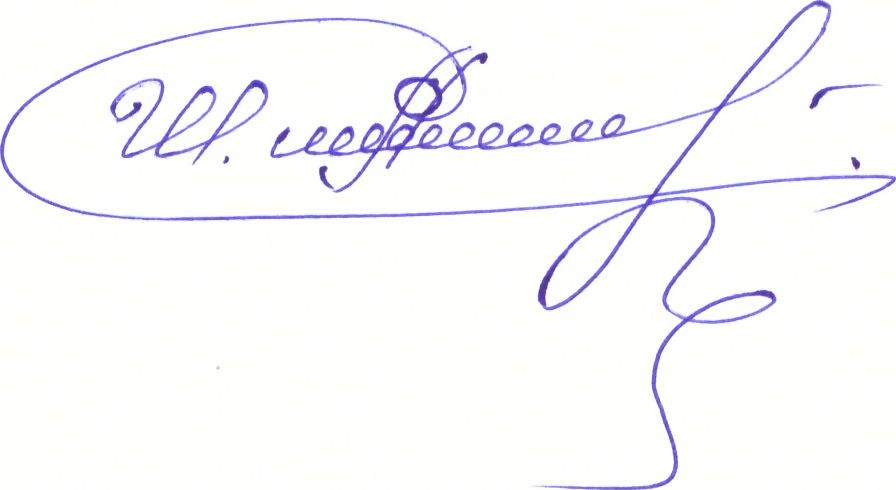                        Я.А.Шеститко                                         Содержание льгот (гарантий), предоставляемых работникам в территорииЧисленность работников, фактически воспользовавшихся льготой (гарантией) за отчетный периодДенежные средства, выделенные на предоставление льгот (гарантий) Денежные средства, выделенные на предоставление льгот (гарантий) Содержание льгот (гарантий), предоставляемых работникам в территорииЧисленность работников, фактически воспользовавшихся льготой (гарантией) за отчетный периодИз  муниципальногобюджета (тыс. руб.)Из  средствПрофсоюза(тыс. руб.)Дополнительные муниципальные выплаты отдельной категории работников к должностному окладу (ставке)---Премии-к празднованию Дня защитника отечества, Международного женского дня0-0Материальная помощь по различным основаниям 113-167,0Премирование председателей ПО, членов Президиума за активное участие в работе с коллективом, к праздникам58- 147,2Премирование членов Профсоюза 2567,5Формы поощрения наставников за работу с молодыми специалистами:---Поддержка работников, уходящих на пенсию по возрасту:15-5,9Организация санаторно-курортного лечения оздоровления, отдыха11 бесплатно + 6 путевок по скидке (Рассвет)32 путевки за счет л/с ЧП-201,6Компенсация оплаты за содержание детей в ДОУ---Заключение договоров с предприятиями сферы торговли, услуг на предоставление льготных скидок для членов Профсоюза:-СК Атлант - Спортивный клуб СпортЛайф -База отдыха ОО «Сосны» -Турбаза «Восход» п.Псебай- ИП Хубуа Е.А.- Автотранспортные предприятия на предоставление услуг со скидкой для районной организации Профсоюза (Осадченко С.Е., Крупин А.Ю.)- Антей строймаркет20 ЧП 2 ЧС1 ЧП 1 ЧС16 ЧП 19 ЧС4 ЧП + 6 ЧС  1759 ЧП131 ЧП83 ЧС6 ветеранов14 ЧП 10 % - 20 %от 10-30 %10 %от 10 %От 5 до 10%594,25 до 10%От 3-10%Частичная компенсация коммунальных услуг библиотекарям, медицинским сестрам---Организация досуга членов Профсоюза (экскурсионно- туристические походы, туры выходного дня)Акция «Соберем ребенка в школу»Акция «Подарок от Профсоюза»131 ЧП 83 ЧС6 ветеранов44 ЧС17 ЧП-21,047,869,5Магазин «S-МАРКЕТ»   парикмахерская«Скарлетт»21 ЧП 13ЧС-0